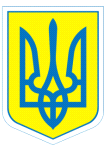 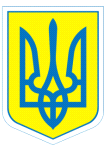 НАКАЗ12.04.2017										№ 70Про оплату роботиу святковий день		На підставі ст.73 «Святкові і неробочі дні» та ст.107 «Оплата роботи у святкові і неробочі дні» Кодексу законів про працю УкраїниНАКАЗУЮ:		Оплатити за роботу у святкові дні у подвійному розмірі за фактично відпрацьовані години:16 квітня 2017Копилову Андрію Володимировичу, сторожу, з 00 год.00 хв. до 11 год.00 хв. –11 год.00 хв.Луханіній Л.І., сторожу, з 11.00 год.00 хв. до 24 год.00 хв. –13 год.00 хв.Толстому Віктору Миколайовичу, сторожу,  з 00 год.00 хв. до 07 год.00 хв. –07 год.00 хв.Кеніху Ігору Валентиновичу, сторожу, з 07 год.00 хв. до 24 год.00 хв. –17 год.00 хв.    Підстава: графік роботи сторожів на квітень  2017 року.Директор				Л.О.МельніковаЄрмоленко, 370-30-63